BEST WESTERN – Hôtel Universel
915, rue Hains
Drummondville (Québec)  J2C 3A1

Le vendredi 14 juin 2019, à 9 hOrganisme : Dîner libre. Veuillez noter qu’il est possible de profiter des restaurants situés à proximité de l’hôtel pendant l’heure du dîner.Veuillez nous faire parvenir votre inscription par courriel ou par télécopieur le plus tôt possible. Merci de votre collaboration!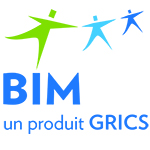 Formulaire d’inscriptionÀ LA 30e RENCONTRE ANNUELLE DE CONCERTATIONBIM - FORMATION PROFESSIONNELLE 2019Formulaire d’inscriptionÀ LA 30e RENCONTRE ANNUELLE DE CONCERTATIONBIM - FORMATION PROFESSIONNELLE 2019À retourner par courrielbim@grics.caou par télécopieur, à l’attention deMme Sylvianne Côté514 251-3920À retourner par courrielbim@grics.caou par télécopieur, à l’attention deMme Sylvianne Côté514 251-3920liste des représentants de votre organismeliste des représentants de votre organismeliste des représentants de votre organismeliste des représentants de votre organismeliste des représentants de votre organismeNom et prénomFonctionNuméro de
téléphoneAdresse de courrier
électronique12345